List of Colleges Contacted for Collegial Consultation(Consumer Affairs Certificate and AS Degree)There are 2 colleges listed below in Exhibit 6. Per Luke Meyer, this is because they are also listed under 1301.10 TOP Code. They weren’t contacted because the scope of their programs is very different from what is being proposed here.LA City College: Customer Service Skills for the Workplace (noncredit certificate): https://programmap.lacitycollege.edu/academics/interest-clusters/17fdad83-2fca-4d2e-9961-523f9c6c89ce/programs/191b1698-211c-da02-88ff-8481076be07f Orange Coast College: Customer Service for the Retail Industry (certificate): https://catalog.cccd.edu/orange-coast/pathways/find-pathway/noncredit-certificate-programs/consumer-health-sciences/customer-service-retail-industry-certificate-completion/ 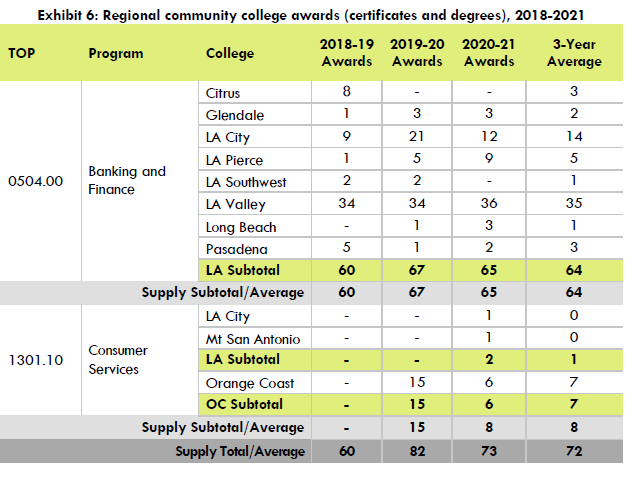 